STRATEGI PENYIARAN RADIO CAKRA 90,5 FM PROGRAM “HARIRING DANGDING” SEBAGAI SARANA INFORMASI DAN HIBURAN PEDAGANG PASAR BANDUNGOleh:Nurhaliza Firmansyach182050053SKRIPSI Untuk Memperoleh Gelar Sarjana Pada Program Studi Ilmu Komunikasi Fakultas Ilmu Sosial dan Ilmu Politik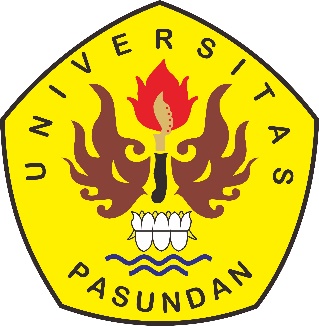 FAKULTAS ILMU SOSIAL DAN ILMU POLITIKUNIVERSITAS PASUNDANBANDUNG 2022